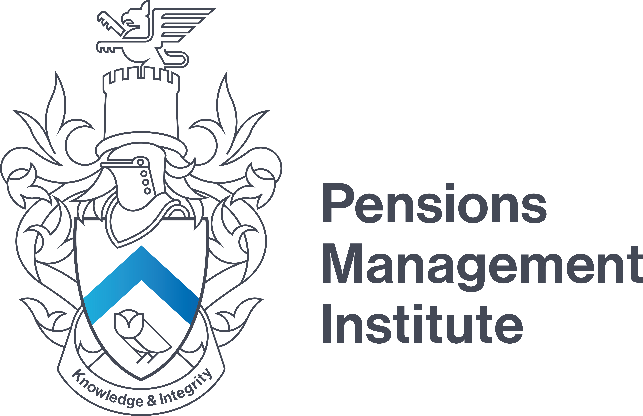 Professionalism and GovernanceGovernance Assignment 2(Part 2 – Commercial Aspects of Operating a Workplace Pension Scheme)(Recommended Time: 2 hours)..1.	Case Study:You have been asked by your employer to implement a quality management system       throughout the pensions department. Prepare a paper for the trustees outlining what this  means and what kind of certification might be relevant, the reasons for doing it, how you might do it and what the benefits will be to the overall service.60 marks